Кресла для зрительного зала "Дебют" с возможностью крепления к полуКресла для зрительного зала "Дебют" с возможностью крепления к полуКресла для зрительного зала "Дебют" с возможностью крепления к полу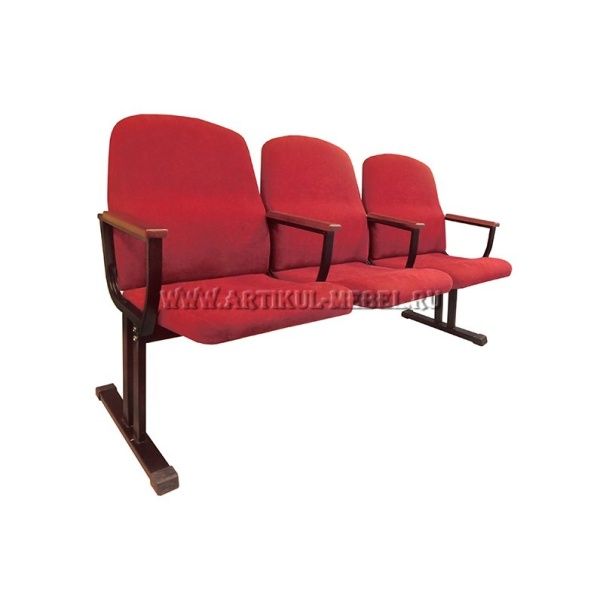 Технические характеристики креселТехнические характеристики креселТехнические характеристики креселТехнические характеристики кресел1Конструкция кресел- эргономичный дизайн, соответствие Эскизу- металлический каркас и металлические несущие узлы;- покрытие металлических деталей порошковой полиэфирной  термореактивной  краской, цвет по согласованию с Заказчиком (рекомендуем черный матовый!) - подлокотники  из массива бука, лакокрасочное покрытие деревянных частей  матовое- возможны подлокотники из МДФ, ЛДСП (цену уточняйте!)- цвет подлокотников – по согласованию с Заказчиком;- эргономичный дизайн, соответствие Эскизу- металлический каркас и металлические несущие узлы;- покрытие металлических деталей порошковой полиэфирной  термореактивной  краской, цвет по согласованию с Заказчиком (рекомендуем черный матовый!) - подлокотники  из массива бука, лакокрасочное покрытие деревянных частей  матовое- возможны подлокотники из МДФ, ЛДСП (цену уточняйте!)- цвет подлокотников – по согласованию с Заказчиком;2Обивочный материалХарактеристики ткани: велюр -Состав: 100 % полиэстер, ткань однотонная, низковорсовая.-Плотность: более 180 гр/м2-Устойчивость к истиранию: более 40 000 оборотов.- Ткань обивки трехслойная: основная ткань, дублирование (триплирование) специальной подложкой толщиной 5 мм и полиамидным сетчатым материалом  Или спандбондом.-  цвет ткани - по согласованию с ЗаказчикомХарактеристики ткани: велюр -Состав: 100 % полиэстер, ткань однотонная, низковорсовая.-Плотность: более 180 гр/м2-Устойчивость к истиранию: более 40 000 оборотов.- Ткань обивки трехслойная: основная ткань, дублирование (триплирование) специальной подложкой толщиной 5 мм и полиамидным сетчатым материалом  Или спандбондом.-  цвет ткани - по согласованию с Заказчиком3Фурнитура и метизы- с обязательным декоративным и антикоррозийным покрытием;- с обязательным декоративным и антикоррозийным покрытием;4Крепление,комплектация кресел- кресла изготавливаются мобильными секциями по 2/3/4 кресла, с возможностью крепления к любому полу.- кресла изготавливаются мобильными секциями по 2/3/4 кресла, с возможностью крепления к любому полу.5Размеры кресел- по осям подлокотников –  515 мм- высота –890 мм- ширина посадочного места –485 мм- высота сидения –455 мм- глубина при опущенном сидении –- глубина при поднятом сидении –470 мм- длина секции из 3 кресел –1600 мм- по осям подлокотников –  515 мм- высота –890 мм- ширина посадочного места –485 мм- высота сидения –455 мм- глубина при опущенном сидении –- глубина при поднятом сидении –470 мм- длина секции из 3 кресел –1600 мм6Состав секции из 3 кресел и её основные части- секция состоит из двух опор–стоек с подлокотниками, двух боковин с подлокотниками,  несущего каркаса-балки, трех посадочных мест кресел с откидными сиденьями;Опоры-стойки состоят из:Каркасы Опор-Стоек изготовлены из проф. труб сечением 30х15, 25х25, 40х20, и 50х25 -полозьяГоризонтальные опоры (полозья) из профиля 50х25 мм и имеют  полипропиленовые заглушки со скощенным передним краем, которые обеспечивают также противоскользящую функцию и защищают пол от царапин при сдвиге секции. - секция состоит из двух опор–стоек с подлокотниками, двух боковин с подлокотниками,  несущего каркаса-балки, трех посадочных мест кресел с откидными сиденьями;Опоры-стойки состоят из:Каркасы Опор-Стоек изготовлены из проф. труб сечением 30х15, 25х25, 40х20, и 50х25 -полозьяГоризонтальные опоры (полозья) из профиля 50х25 мм и имеют  полипропиленовые заглушки со скощенным передним краем, которые обеспечивают также противоскользящую функцию и защищают пол от царапин при сдвиге секции. 7Боковины кресел-Боковины кресла имеют вид криволинейной трапеции, изготовлены из металлического профиля 30х15 и 25х25 с жестко закрепленными подлокотниками. Размеры боковины кресел: высота – 620 мм; ширина вверху – м/к 370 мм + 10мм Подл-к, внизу 235 мм; толщина 25 мм Внутри металлического каркаса крайних боковины находится вставка из сендвич из фанеры 9мм и двух слоев ДВП 3мм, обшитой с двух сторон триплированной тканью обивки.-Подлокотник – из высокопрочного массива древесины. Для изготовления подлокотника используется массив натурального бука. Тонировка – по согласованию с заказчиком.- Размер подлокотников: ширина – 50 мм, длина – 320 мм , толщина – 20 мм.  Концы подлокотника с обеих сторон имеют скругление R=10мм.  -Подлокотник закреплен на верхней опоре боковины с помощью двух саморезов,  проходящих сквозь вертикальную плоскость профиля.-Боковины кресла имеют вид криволинейной трапеции, изготовлены из металлического профиля 30х15 и 25х25 с жестко закрепленными подлокотниками. Размеры боковины кресел: высота – 620 мм; ширина вверху – м/к 370 мм + 10мм Подл-к, внизу 235 мм; толщина 25 мм Внутри металлического каркаса крайних боковины находится вставка из сендвич из фанеры 9мм и двух слоев ДВП 3мм, обшитой с двух сторон триплированной тканью обивки.-Подлокотник – из высокопрочного массива древесины. Для изготовления подлокотника используется массив натурального бука. Тонировка – по согласованию с заказчиком.- Размер подлокотников: ширина – 50 мм, длина – 320 мм , толщина – 20 мм.  Концы подлокотника с обеих сторон имеют скругление R=10мм.  -Подлокотник закреплен на верхней опоре боковины с помощью двух саморезов,  проходящих сквозь вертикальную плоскость профиля.8Сиденья кресел- сиденья кресел самооткидывающиеся;- ширина 465 мм , толщина 55мм и 75мм валик, длина 485 мм- передние углы сидений имеют радиусную форму, R 60мм; - основание сиденья из многослойной фанеры толщиной 12 мм; - крепление сиденья к двум штампованным металлическим кронштейнам несущего каркаса кресла (петля карточная)- на кронштейнах  демпфирующие пластиковые вставки;- мягкий элемент (наполнитель) сиденья анатомической формы из высоко-эластичного пенополиуретана, - чехол сиденья составной, состоящий из центральной и боковой частей,  из  материала обивки;  - в соответствие противопожарным нормам не допускается оставление сиденья в горизонтальном или наклонном положении после того как зритель встал с места ;- в рабочем состоянии сиденье имеет угол наклона в сторону спинки 4 градуса от горизонта.- сиденья кресел самооткидывающиеся;- ширина 465 мм , толщина 55мм и 75мм валик, длина 485 мм- передние углы сидений имеют радиусную форму, R 60мм; - основание сиденья из многослойной фанеры толщиной 12 мм; - крепление сиденья к двум штампованным металлическим кронштейнам несущего каркаса кресла (петля карточная)- на кронштейнах  демпфирующие пластиковые вставки;- мягкий элемент (наполнитель) сиденья анатомической формы из высоко-эластичного пенополиуретана, - чехол сиденья составной, состоящий из центральной и боковой частей,  из  материала обивки;  - в соответствие противопожарным нормам не допускается оставление сиденья в горизонтальном или наклонном положении после того как зритель встал с места ;- в рабочем состоянии сиденье имеет угол наклона в сторону спинки 4 градуса от горизонта.9Спинки кресел- спинка кресла анатомической формы, имеет изгибы, соответствующие изгибам в лопаточной и поясничной зонах позвоночника человека и скругленные верхние углы, R - 60мм, наклон спинки от вертикали  18 град.- мягкий элемент (наполнитель) спинки анатомической формы из высоко-эластичного пенополиуретана- размеры спинки кресел: высота ширина  в верхней части спинки - 395 мм, в нижней 485мм; - толщина в верхней части спинки –55мм, в поясничной зоне изгиба – толщина 80мм;- каркас спинки  несущий, из многослойной фанеры толщиной 9мм; - чехол спинки составной, состоящий из центральной и боковой частей,  из  обивочного материала- спинка кресла анатомической формы, имеет изгибы, соответствующие изгибам в лопаточной и поясничной зонах позвоночника человека и скругленные верхние углы, R - 60мм, наклон спинки от вертикали  18 град.- мягкий элемент (наполнитель) спинки анатомической формы из высоко-эластичного пенополиуретана- размеры спинки кресел: высота ширина  в верхней части спинки - 395 мм, в нижней 485мм; - толщина в верхней части спинки –55мм, в поясничной зоне изгиба – толщина 80мм;- каркас спинки  несущий, из многослойной фанеры толщиной 9мм; - чехол спинки составной, состоящий из центральной и боковой частей,  из  обивочного материала